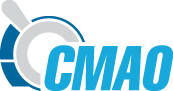 Заявка на очное участие 
в годовом Общем собрании членов 
НП «СМАО» (сообщество оценочных компаний)Дата: 17 апреля 2015 годаМесто проведения: г. Москва, Ленинградский проспект, д.55 (Финансовый университет при Правительстве Российской Федерации)Начало регистрации: 09.00Собрание: 10.00 – 18.00Просим направить заполненную заявку на участие в ежегодном Общем собрании НП «СМАОс» на адрес электронной почты: pressa@smao.ru. Контактное лицо по вопросам регистрации: Юлия Лосева, тел. 8 (495) 604-41-70, доб.123.Наименование юридического лица-члена НП «СМАО» 
(полностью)ИННСайт(если имеется)ФИО представителя юридического лица-члена НП «СМАО»
(полностью)ДолжностьТелефон (+ код города)E-mail